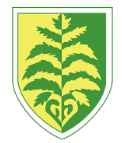 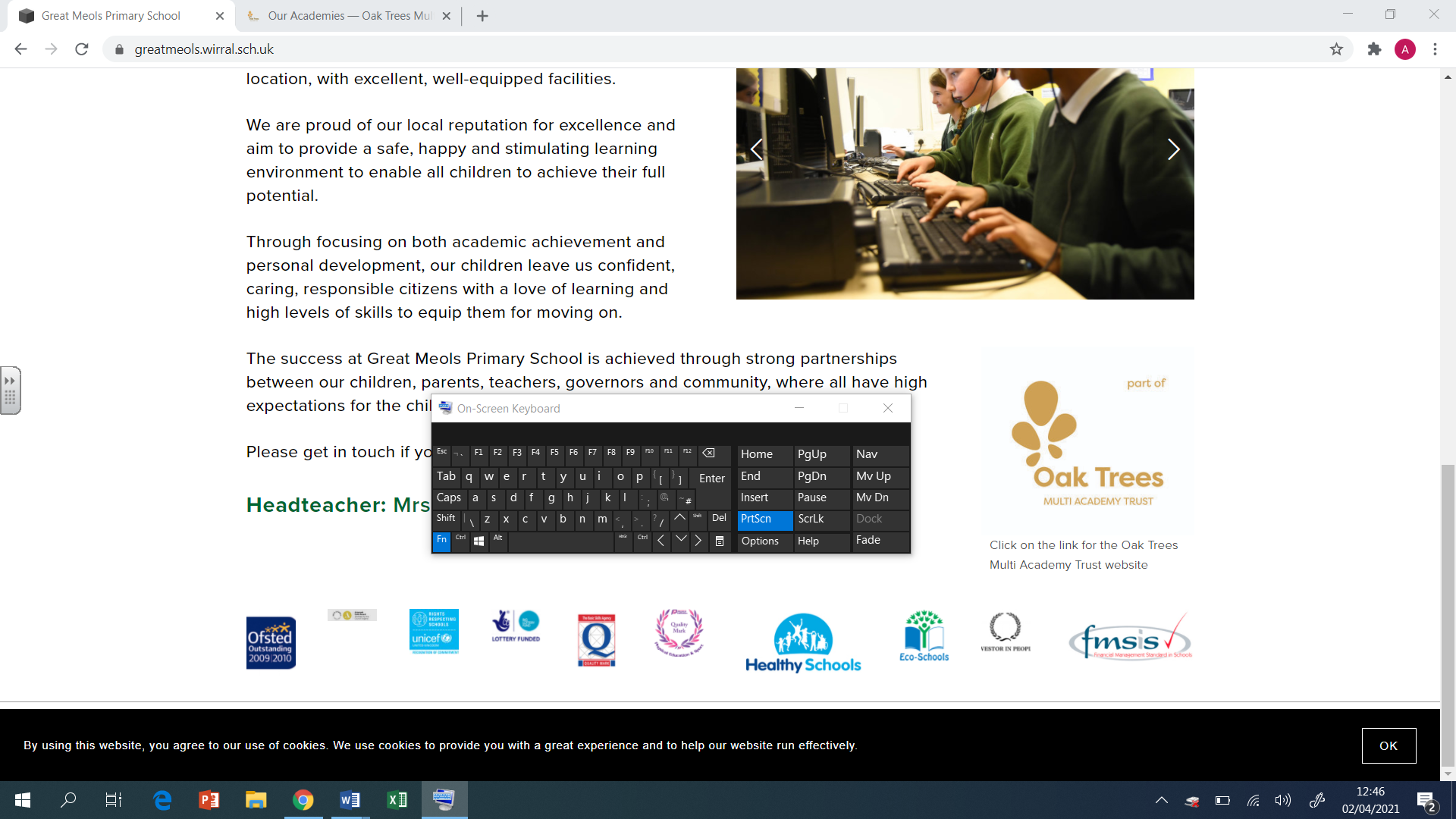                    Brackenwood Junior SchoolEnglish Long Term Plan Y42023/24Autumn 1Text – Journey to Jo’Burg by Beverley NaidooAutumn 1Text – Journey to Jo’Burg by Beverley NaidooAutumn 1Text – Journey to Jo’Burg by Beverley NaidooAutumn 1Text – Journey to Jo’Burg by Beverley NaidooAutumn 1Text – Journey to Jo’Burg by Beverley NaidooAutumn 1Text – Journey to Jo’Burg by Beverley NaidooAutumn 1Text – Journey to Jo’Burg by Beverley NaidooAutumn 1Text – Journey to Jo’Burg by Beverley NaidooAutumn 1Text – Journey to Jo’Burg by Beverley NaidooAutumn 1Text – Journey to Jo’Burg by Beverley NaidooAutumn 1Text – Journey to Jo’Burg by Beverley NaidooAutumn 1Text – Journey to Jo’Burg by Beverley NaidooAutumn 1Text – Journey to Jo’Burg by Beverley NaidooWeek 1Week 1Week 2Week 2Week 3Week 3Week 4Week 4Week 5Week 6Week 7Week 7Extended WritingGenreBlack History TextJourney to Jo’Burg by Beveley Naidoo Genre - Diary EntryBlack History TextJourney to Jo’Burg by Beveley Naidoo Genre - Diary EntryBlack History TextJourney to Jo’Burg by Beveley Naidoo Genre - Diary EntryBlack History TextJourney to Jo’Burg by Beveley Naidoo Genre - Diary EntryBlack History TextJourney to Jo’Burg by Beveley Naidoo Genre – Persuasive letterBlack History TextJourney to Jo’Burg by Beveley Naidoo Genre – Persuasive letterBlack History TextJourney to Jo’Burg by Beveley Naidoo Genre – Persuasive letterBlack History TextJourney to Jo’Burg by Beveley Naidoo Genre – Persuasive letterBlack History TextJourney to Jo’Burg by Beveley Naidoo Genre - Newspaper about the ApartheidBlack History TextJourney to Jo’Burg by Beveley Naidoo Genre - Newspaper about the ApartheidBlack History TextJourney to Jo’Burg by Beveley Naidoo Genre - Newspaper about the ApartheidBlack History TextJourney to Jo’Burg by Beveley Naidoo Genre - Newspaper about the ApartheidSpellingFocusTeachingPrefix ‘super’ (natural, supernatural)Prefix ‘super’ (natural, supernatural)Prefix ‘sub’ (divide, subdivide)Prefix ‘sub’ (divide, subdivide)Prefix ‘inter’ (city, intercity)Prefix ‘inter’ (city, intercity)Prefix ‘anti’ (clockwise, anticlockwise)Prefix ‘anti’ (clockwise, anticlockwise)Prefix ‘auto’ (biography, autobiography)Prefix ‘non’ (sense, nonsense)Prefix ‘in’ (visible, invisible)Prefix ‘in’ (visible, invisible)Grammar/ punctuationFocus TeachingYear 4 GrammarCapital letters, full stops, question marks, commas in a listAppropriate choice of pronoun or noun within and across sentences to aid cohesion and avoid repetitionSubordinating and coordinating conjunctionsFronted adverbialsYear 4 GrammarCapital letters, full stops, question marks, commas in a listAppropriate choice of pronoun or noun within and across sentences to aid cohesion and avoid repetitionSubordinating and coordinating conjunctionsFronted adverbialsGenre Related Grammar - Diary Entry Language Features:Past tenseFirst person pronounsInformal ToneColloquial LanguageEmotive LanguageThought and feelingsOpinions as well as factsTime conjunctionsStructural Features:DateDear Diary,ParagraphsSign OffGenre Related Grammar - Diary Entry Language Features:Past tenseFirst person pronounsInformal ToneColloquial LanguageEmotive LanguageThought and feelingsOpinions as well as factsTime conjunctionsStructural Features:DateDear Diary,ParagraphsSign OffYear 4 GrammarAppropriate choice of pronoun or noun within and across sentences to aid cohesion and avoid repetitionYear 4 GrammarAppropriate choice of pronoun or noun within and across sentences to aid cohesion and avoid repetitionGenre Related Grammar – Persuasive Letter Language Features:Rule of threeEmotive languageExaggerationFacts and opinionsFirst personPresent tenseStructural Features:DateRecipient’s and author’s addressesGreetingIntroductionParagraphsConclusionSignatureGenre Related Grammar – Persuasive Letter Language Features:Rule of threeEmotive languageExaggerationFacts and opinionsFirst personPresent tenseStructural Features:DateRecipient’s and author’s addressesGreetingIntroductionParagraphsConclusionSignatureYear 4 GrammarUse inverted commas and other punctuation to indicate direct speech (eg.a comma after the reporting clauses, end punctuation inside inverted commas)Apostrophes to mark plural possession (eg, the girl’s name)Genre Related Grammar - NewspaperLanguage Features:5W’s - IntroductionDetails of main events in chronological OrderThird personPast tenseDirect and reported speechFormal ToneRhetorical Question Structural Features:Newspaper NameHeadlineSubtitleReporters NameIntroductory Paragraph - 5W’sPictures with captionsConclusion - What might happen next.Genre Related Grammar - NewspaperLanguage Features:5W’s - IntroductionDetails of main events in chronological OrderThird personPast tenseDirect and reported speechFormal ToneRhetorical Question Structural Features:Newspaper NameHeadlineSubtitleReporters NameIntroductory Paragraph - 5W’sPictures with captionsConclusion - What might happen next.Genre Related Grammar - NewspaperLanguage Features:5W’s - IntroductionDetails of main events in chronological OrderThird personPast tenseDirect and reported speechFormal ToneRhetorical Question Structural Features:Newspaper NameHeadlineSubtitleReporters NameIntroductory Paragraph - 5W’sPictures with captionsConclusion - What might happen next.Reading Spine -  class readReading Spine - Complexity of the NarratorJourney to Jo’Burg by Beveley NaidooReading Spine - Complexity of the NarratorJourney to Jo’Burg by Beveley NaidooReading Spine - Complexity of the NarratorJourney to Jo’Burg by Beveley NaidooReading Spine - Complexity of the NarratorJourney to Jo’Burg by Beveley NaidooReading Spine - Complexity of the NarratorJourney to Jo’Burg by Beveley NaidooReading Spine - Complexity of the NarratorJourney to Jo’Burg by Beveley NaidooReading Spine - Complexity of the NarratorJourney to Jo’Burg by Beveley NaidooReading Spine - Complexity of the NarratorJourney to Jo’Burg by Beveley NaidooReading Spine - Complexity of the NarratorJourney to Jo’Burg by Beveley NaidooReading Spine - Complexity of the NarratorJourney to Jo’Burg by Beveley NaidooReading Spine - Complexity of the NarratorJourney to Jo’Burg by Beveley NaidooReading Spine - Complexity of the NarratorJourney to Jo’Burg by Beveley NaidooReading Comprehension Focus Autumn 2Text -  Arthur and the Golden Rope by Joe Todd-StantonAutumn 2Text -  Arthur and the Golden Rope by Joe Todd-StantonAutumn 2Text -  Arthur and the Golden Rope by Joe Todd-StantonAutumn 2Text -  Arthur and the Golden Rope by Joe Todd-StantonAutumn 2Text -  Arthur and the Golden Rope by Joe Todd-StantonAutumn 2Text -  Arthur and the Golden Rope by Joe Todd-StantonAutumn 2Text -  Arthur and the Golden Rope by Joe Todd-StantonAutumn 2Text -  Arthur and the Golden Rope by Joe Todd-StantonAutumn 2Text -  Arthur and the Golden Rope by Joe Todd-StantonAutumn 2Text -  Arthur and the Golden Rope by Joe Todd-StantonWeek 1Week 2Week 3Week 4Week 5Week 6Week 7Week 7Week 8Extended WritingGenreMAT Health & Well-beingGenre – Non-chronological reportMAT Health & Well-beingGenre – Non-chronological reportArthur and the Golden RopeGenre – Playscript Arthur and the Golden RopeGenre – Playscript Arthur and the Golden RopeGenre - Character DescriptionArthur and the Golden RopeGenre - Character DescriptionArthur and the Golden RopeGenre - Narrative - MythArthur and the Golden RopeGenre - Narrative - MythArthur and the Golden RopeGenre - Narrative - MythSpellingFocusTeachingPrefix ‘im’ (perfect, imperfect)Prefix ‘im’(mature, immature)Prefix ’de’ (deflate, demist)Prefix ‘re’(redo, refresh) Suffixes begin with a vowel (begin, beginner) Suffixes begin with a vowel (garden, gardener) Suffix – ation (inform, information)Suffix – ation (inform, information)Suffix – ation (inform, information)Grammar/ punctuationFocus TeachingYear 4 GrammarWrite for a range of purposes and audiencesUse of paragraphs to organise ideasUse prepositions and adverbs to express time, place and causeGenre Related Grammar – Explanation textLanguage Features:Non-chronological orderConjunctionsFormal tonePresent tenseFactual informationTechnical languageThird personStructural Features:HeadingSubheadingsParagraphsGlossaryPicture with captionYear 4 GrammarUnderstand pronouns, verb nouns, adjectivesNoun phrases expanded by the addition of modifying adjectives, nouns and prepositional phrases (eg, the teachers expanded to: the strict Maths teacher with curly hair)Genre Related Grammar - PlayscriptLanguage Features:Written dialogue without speech marks/inverted commas. Stage direction in bracketsCharacter direction Structural Features:Cast ListProps and Costume ListUse a narratorCharacter/Speakers name on the leftStructure play using scenesYear 4 GrammarFronted adverbials (Eg, later that day, I heard the bad news)Use commas after fronted adverbials Genre Related Grammar - Character Description Language Features:Figurative language - Similes, metaphors, personification, onomatopoeia, hyperboleStructural Features:Paragraphs Year 4 GrammarStandard English forms for verb inflections instead of local spoken forms (Eg, we were instead of we was.Correct choice of consistent use of present or past tense throughout writingGenre Related Grammar - Narrative - MythLanguage Features:Adjectives to help reader visualise the storyVerbs and adjectives to help the reader feel tension throughout the story.Adverbials DialogueStructural Features:Opening - Set the sceneIntroduce CharactersBuild UpDilemmaResolutionEnding Reflections and future plansGenre Related Grammar - Narrative - MythLanguage Features:Adjectives to help reader visualise the storyVerbs and adjectives to help the reader feel tension throughout the story.Adverbials DialogueStructural Features:Opening - Set the sceneIntroduce CharactersBuild UpDilemmaResolutionEnding Reflections and future plansReading Spine -  class readReading Spine – Complexity of PlotArthur and the Golden Rope by Joe Todd-StantonReading Spine – Complexity of PlotArthur and the Golden Rope by Joe Todd-StantonReading Spine – Complexity of PlotArthur and the Golden Rope by Joe Todd-StantonReading Spine – Complexity of PlotArthur and the Golden Rope by Joe Todd-StantonReading Spine – Complexity of PlotArthur and the Golden Rope by Joe Todd-StantonReading Spine – Complexity of PlotArthur and the Golden Rope by Joe Todd-StantonReading Spine – Complexity of PlotArthur and the Golden Rope by Joe Todd-StantonReading Spine – Complexity of PlotArthur and the Golden Rope by Joe Todd-StantonReading Spine – Complexity of PlotArthur and the Golden Rope by Joe Todd-StantonReading Comprehension FocusSpring 1Text – Escape from Pompeii by Christina BalitSpring 1Text – Escape from Pompeii by Christina BalitSpring 1Text – Escape from Pompeii by Christina BalitSpring 1Text – Escape from Pompeii by Christina BalitSpring 1Text – Escape from Pompeii by Christina BalitSpring 1Text – Escape from Pompeii by Christina BalitSpring 1Text – Escape from Pompeii by Christina BalitSpring 1Text – Escape from Pompeii by Christina BalitWeek 1Week 2Week 3Week 3Week 4Week 5Week 6Extended WritingGenreEscape from Pompeii by Christina BalitGenre - Setting Description  Escape from Pompeii by Christina BalitGenre - Setting Description  Escape from Pompeii by Christina BalitGenre - Narrative - RecountEscape from Pompeii by Christina BalitGenre - Narrative - RecountEscape from Pompeii by Christina BalitGenre - Narrative - RecountEscape from Pompeii by Christina BalitGenre - Explanation Text - How volcanoes EruptEscape from Pompeii by Christina BalitGenre - Explanation Text - How volcanoes EruptSpellingFocus TeachingWords ending –ous(fabulous, tremendous)Suffix – ous(danger, dangerous)Suffix – ous(fame, famous) Suffix – ous(fame, famous) Plural possessive apostrophe(girls’, boys’)Plural possessive apostrophe(people’s children’s)  Words ending –sion(confuse, confusion)Grammar/ punctuationFocus TeachingYear 4 GrammarNoun phrases expanded by the addition of modifying adjectives, nouns and prepositional phrases (eg, the teachers expanded to: the strict Maths teacher with curly hair)Regular plural noun suffixes -s or -es (eg, dog, dogs; wish, wishes)Genre Related Grammar - Setting Description Language Features:Figurative language - Similes, metaphors, personification, onomatopoeia, hyperboleStructural Features:ParagraphsYear 4 GrammarFronted adverbials (Eg, later that day, I heard the bad news)Use commas after fronted adverbialsCorrect choice of consistent use of present or past tense throughout writingYear 4 GrammarFronted adverbials (Eg, later that day, I heard the bad news)Use commas after fronted adverbialsCorrect choice of consistent use of present or past tense throughout writingGenre Related Grammar - Narrative - recountLanguage Features:Past tenseFirst or third personTechnical VocabularyTime conjunctionsDialogueStructural Features:Opening - 5W’sBuild UpDilemmaResolutionConcluding paragraph Reflections and future plansYear 4 GrammarUse correct determiner ‘a’ or ‘an’ depending on whether the following word begins with a vowel or a consonant (Eg, a rock, an open box)Word families based on common words and identify how they’re related in meaning and form (eg, solve, solution, dissolve)Genre Related Grammar - Explanation TextLanguage Features:Chronological OrderThird personPresent tenseCausal ConjunctionsTechnical VocabularyFormal ToneStructural Features:Opening statement to introduce the topicParagraphs organised around a series of eventsDiagramsReading Spine -  class readReading Spine – Narratively complex/StarbooksMax and the Millions by Ross MontgomeryReading Spine – Narratively complex/StarbooksMax and the Millions by Ross MontgomeryReading Spine – Narratively complex/StarbooksMax and the Millions by Ross MontgomeryReading Spine – Narratively complex/StarbooksMax and the Millions by Ross MontgomeryReading Spine – Narratively complex/StarbooksMax and the Millions by Ross MontgomeryReading Spine – Narratively complex/StarbooksMax and the Millions by Ross MontgomeryReading Spine – Narratively complex/StarbooksMax and the Millions by Ross MontgomeryReading Comprehension FocusSpring 2Spring 2Spring 2Spring 2Spring 2Spring 2Week 1Week 2Week 3Week 4Week 5Extended WritingGenreWorld Book DayGenre – Biography about favourite authorWorld Book DayGenre – Biography about favourite authorMAT Environment WritingGenre – Informative leaflet about recyclingMAT Environment WritingGenre – Informative leaflet about recyclingMAT Environment WritingGenre – Informative leaflet about recyclingSpellingFocusTeachingPrefix –inPrefix- ilPrefix- irPrefix- misPrefix -unGrammar/punctuationFocus TeachingYear 4 Grammar Capital letter, full stops questions, exclamationsCommas in a listApostrophes to mark where letters are missing in spelling (do not = don’t) and mark singular possession in nouns (eg, the girl’s name)Genre Related Grammar - Biography Language Features:Past tenseThird person pronounsTime adverbialsFactual information Structural Features:Opening statementParagraphs - Main events in a person's lifeMain influences in a person's life.Closing paragraph - How will he/she be remembered - Future work.Year 4 Grammar Expressing time, place and cause using:-conjunctions (eg. when, before, after, while, so because)-adverbs (eg, then, next, soon, therefore)-prepositions (eg. before, after, during, in, because of). Genre Related Grammar – Information leafletLanguage Features:Factual informationFormal toneFronted adverbialsStructural Features:HeadingSubheadingsPictures with captionsGenre Related Grammar – Information leafletLanguage Features:Factual informationFormal toneFronted adverbialsStructural Features:HeadingSubheadingsPictures with captionsReading Comprehension Reading Spine -  class readReading Spine – Narratively complex/StarbooksMax and the Millions by Ross MontgomeryReading Spine – Narratively complex/StarbooksMax and the Millions by Ross MontgomeryReading Spine – Narratively complex/StarbooksMax and the Millions by Ross MontgomeryReading Spine – Narratively complex/StarbooksMax and the Millions by Ross MontgomeryReading Spine – Narratively complex/StarbooksMax and the Millions by Ross MontgomerySummer 1Text – Gorilla by Anthony Brown Summer 1Text – Gorilla by Anthony Brown Summer 1Text – Gorilla by Anthony Brown Summer 1Text – Gorilla by Anthony Brown Summer 1Text – Gorilla by Anthony Brown Summer 1Text – Gorilla by Anthony Brown Summer 1Text – Gorilla by Anthony Brown Summer 1Text – Gorilla by Anthony Brown Summer 1Text – Gorilla by Anthony Brown Summer 1Text – Gorilla by Anthony Brown Week 1Week 1Week 2Week 2Week 3Week 4Week 4Week 5Week 6Extended WritingGenreGorilla by Anthony Brown Genre - Persuasive Letter, asking dad for a gorilla.Gorilla by Anthony Brown Genre - Persuasive Letter, asking dad for a gorilla.Gorilla by Anthony Brown Genre - Persuasive Letter, asking dad for a gorilla.Gorilla by Anthony Brown Genre - Persuasive Letter, asking dad for a gorilla.Gorilla by Anthony Brown Genre - Biography -Dian Fossey or  Kira SalakGorilla by Anthony Brown Genre - Biography -Dian Fossey or  Kira SalakGorilla by Anthony Brown Genre - Biography -Dian Fossey or  Kira SalakGorilla by Anthony Brown Genre - Balanced Argument - Should gorillas be kept in captivity?Gorilla by Anthony Brown Genre - Balanced Argument - Should gorillas be kept in captivity?SpellingFocusTeachingWords ending in –sion (expand, expansion)Words ending in –sion (expand, expansion)Words with the ‘k’ sound spelt ‘que’(unique)Words with the ‘k’ sound spelt ‘que’(unique)Words with the ‘s’ sound spelt ‘sc’(science, scene)Words ending ‘ture’ (creature, furniture)Words ending ‘ture’ (creature, furniture)Words ending ‘er’ (teacher, stretcher)Words with the ‘k’ sound spelt ‘ch’(scheme, chorus)Grammar/ punctuationFocus TeachingYear 4 GrammarApostrophes to mark where letters are missing in spelling (do not = don’t) and mark singular possession in nouns (eg, the girl’s name)Identify root word suffixes -er,-est in adjectives (eg, happier and happiest) and the use of -ly in turning adjectives to adverbs (happy-happily)Year 4 GrammarApostrophes to mark where letters are missing in spelling (do not = don’t) and mark singular possession in nouns (eg, the girl’s name)Identify root word suffixes -er,-est in adjectives (eg, happier and happiest) and the use of -ly in turning adjectives to adverbs (happy-happily)Genre Related Grammar - Persuasive Letter Language Features:Past tenseFirst person pronounsInformal ToneColloquial LanguageEmotive LanguageThought and feelingsOpinions as well as factsTime conjunctionsRhetorical QuestionsExaggerationStructural Features:Sender and recipient's addressDate Opening Sentence - Why are you writing - Hook the reader. IntroductionsParagraphs - Each point/reason for writing,  in one paragraph.Conclusion - Summarising main points and re-iteratingSign OffGenre Related Grammar - Persuasive Letter Language Features:Past tenseFirst person pronounsInformal ToneColloquial LanguageEmotive LanguageThought and feelingsOpinions as well as factsTime conjunctionsRhetorical QuestionsExaggerationStructural Features:Sender and recipient's addressDate Opening Sentence - Why are you writing - Hook the reader. IntroductionsParagraphs - Each point/reason for writing,  in one paragraph.Conclusion - Summarising main points and re-iteratingSign OffYear 4 GrammarUse progressive form of verbs in the present and past tense (Eg, ‘she is drumming’, ‘he was shouting’Heading and subheading to aid presentationUse paragraphs to organise ideas around a themeUse of capital letters, full stops, questions marks exclamation Genre Related Grammar - Biography Language Features:Past tenseThird person pronounsTime adverbialsFactual information Structural Features:Opening statementParagraphs - Main events in a person's lifeMain influences in a person's life.Closing paragraph - How will he/she be remembered - Future work. Genre Related Grammar - Biography Language Features:Past tenseThird person pronounsTime adverbialsFactual information Structural Features:Opening statementParagraphs - Main events in a person's lifeMain influences in a person's life.Closing paragraph - How will he/she be remembered - Future work. Year 4 GrammarSubordination (using when, if, that, because) and coordination (using or, and, but)Types of sentences and how to identify them:StatementsCommandsQuestionsExclamationsGenre Related Grammar - Balanced ArgumentLanguage Features:Present TenseThird personFormal ToneAbstract Nouns - Truth, fairness, beliefModal Verbs - Could, must, can, will.Conjunctions for cause and effect - Even though, as a result, consequently, hence, therefore. Structural Features:Topic/TitleIntroductory Paragraph - GIve brief idea of both sides of the argument. Paragraphs - Each point supported by evidence and extra information.Reading Spine -  class readReading Spine - Archaic TextThe Velveteen Rabbit by CS LewisReading Spine - Archaic TextThe Velveteen Rabbit by CS LewisReading Spine - Archaic TextThe Velveteen Rabbit by CS LewisReading Spine - Archaic TextThe Velveteen Rabbit by CS LewisReading Spine - Archaic TextThe Velveteen Rabbit by CS LewisReading Spine - Archaic TextThe Velveteen Rabbit by CS LewisReading Spine - Archaic TextThe Velveteen Rabbit by CS LewisReading Spine - Archaic TextThe Velveteen Rabbit by CS LewisReading Spine - Archaic TextThe Velveteen Rabbit by CS LewisReading Comprehension FocusSummer 2Text - Leon and the place between me by Grahame Baker Smith and Angela McCallisterSummer 2Text - Leon and the place between me by Grahame Baker Smith and Angela McCallisterSummer 2Text - Leon and the place between me by Grahame Baker Smith and Angela McCallisterSummer 2Text - Leon and the place between me by Grahame Baker Smith and Angela McCallisterSummer 2Text - Leon and the place between me by Grahame Baker Smith and Angela McCallisterSummer 2Text - Leon and the place between me by Grahame Baker Smith and Angela McCallisterSummer 2Text - Leon and the place between me by Grahame Baker Smith and Angela McCallisterSummer 2Text - Leon and the place between me by Grahame Baker Smith and Angela McCallisterSummer 2Text - Leon and the place between me by Grahame Baker Smith and Angela McCallisterSummer 2Text - Leon and the place between me by Grahame Baker Smith and Angela McCallisterSummer 2Text - Leon and the place between me by Grahame Baker Smith and Angela McCallisterSummer 2Text - Leon and the place between me by Grahame Baker Smith and Angela McCallisterSummer 2Text - Leon and the place between me by Grahame Baker Smith and Angela McCallisterSummer 2Text - Leon and the place between me by Grahame Baker Smith and Angela McCallisterWeek 1Week 2Week 2Week 2Week 3Week 3Week 4Week 4Week 5Week 5Week 6Week 7Week 7Extended WritingGenreDiversityPhysical disabilitiesGenre - NewspaperDiversityPhysical disabilitiesGenre - NewspaperDiversityPhysical disabilitiesGenre - NewspaperDiversityPhysical disabilitiesGenre - Newspaper Leon and the place between me by Grahame Baker Smith and Angela McCallisterGenre - Narrative - Next chapter Leon and the place between me by Grahame Baker Smith and Angela McCallisterGenre - Narrative - Next chapter Leon and the place between me by Grahame Baker Smith and Angela McCallisterGenre - Narrative - Next chapter Leon and the place between me by Grahame Baker Smith and Angela McCallisterGenre - Narrative - Next chapter Leon and the place between me by Grahame Baker Smith and Angela McCallisterGenre - Narrative - Next chapter Leon and the place between me by Grahame Baker Smith and Angela McCallisterGenre - Narrative - Next chapterLeon and the place between me by Grahame Baker Smith and Angela McCallister Genre Instructions - How to perform a magic trick.Leon and the place between me by Grahame Baker Smith and Angela McCallister Genre Instructions - How to perform a magic trick.Leon and the place between me by Grahame Baker Smith and Angela McCallister Genre Instructions - How to perform a magic trick.SpellingFocusTeachingWords with the ‘g’ sound spelt ‘gue’ (tongue, league)Homophones/ Near Homophones long o (groan, grown)Homophones/ Near Homophones long o (groan, grown)Homophones/ Near Homophones long o (groan, grown)Homophones/ Near Homophones long i (site, sight) Homophones/ Near Homophones long i (site, sight) Homophones/ Near Homophones (meddle, medal)Homophones/ Near Homophones (meddle, medal)Homophones/ Near Homophones(fair, fare)Homophones/ Near Homophones(fair, fare)Irregular past tense ‘d’ to ‘t’(bend, bent)Irregular past tense ‘eep’ to ‘ept’ (keep, kept) Irregular past tense ‘eep’ to ‘ept’ (keep, kept) Grammar/ punctuationFocus TeachingYear 4 GrammarUse inverted commas and other punctuation to indicate direct speech (eg.a comma after the reporting clauses, end punctuation inside inverted commas)Apostrophes to mark plural possession (eg, the girl’s name)Year 4 GrammarUse inverted commas and other punctuation to indicate direct speech (eg.a comma after the reporting clauses, end punctuation inside inverted commas)Apostrophes to mark plural possession (eg, the girl’s name)Genre Related Grammar - NewspaperLanguage Features:5W’s - IntroductionDetails of main events in chronological OrderThird personPast tenseDirect and reported speechFormal ToneRhetorical Question Structural Features:Newspaper NameHeadlineSubtitleReporters NameIntroductory Paragraph - 5W’sPictures with captionsConclusion - What might happen next.Genre Related Grammar - NewspaperLanguage Features:5W’s - IntroductionDetails of main events in chronological OrderThird personPast tenseDirect and reported speechFormal ToneRhetorical Question Structural Features:Newspaper NameHeadlineSubtitleReporters NameIntroductory Paragraph - 5W’sPictures with captionsConclusion - What might happen next.Year 4 GrammarExpressing time, place and cause using:-conjunctions (eg. when, before, after, while, so because)-adverbs (eg, then, next, soon, therefore)-prepositions (eg. before, after, during, in, because of). Year 4 GrammarExpressing time, place and cause using:-conjunctions (eg. when, before, after, while, so because)-adverbs (eg, then, next, soon, therefore)-prepositions (eg. before, after, during, in, because of). Year 4 GrammarExpressing time, place and cause using:-conjunctions (eg. when, before, after, while, so because)-adverbs (eg, then, next, soon, therefore)-prepositions (eg. before, after, during, in, because of). Year 4 GrammarExpressing time, place and cause using:-conjunctions (eg. when, before, after, while, so because)-adverbs (eg, then, next, soon, therefore)-prepositions (eg. before, after, during, in, because of). Genre Related Grammar - Narrative Language Features:Adjectives to help reader visualise the storyVerbs and adjectives to help the reader feel tensions throughout the story.DialogueStructural Features:Opening - Set the sceneIntroduce CharactersBuild UpDilemmaResolutionEnding Reflections and future plansGenre Related Grammar - Narrative Language Features:Adjectives to help reader visualise the storyVerbs and adjectives to help the reader feel tensions throughout the story.DialogueStructural Features:Opening - Set the sceneIntroduce CharactersBuild UpDilemmaResolutionEnding Reflections and future plansYear 4 GrammarCommas to separate items in a listTypes of sentences and how to identify them:StatementsCommandsQuestionsExclamationsIdentify root words suffixes that can be added to verbs (eg, helping, helped, helper)Genre Related Grammar -Instructions Language Features:Chronological Order Imperative verbs AdverbsTechnical VocabularyFormal ToneStructural Features:TitleSubheadingsOpening sentenceClear list of equipmentBullet Points - Method in simple stepsDiagramsClosing Statement Genre Related Grammar -Instructions Language Features:Chronological Order Imperative verbs AdverbsTechnical VocabularyFormal ToneStructural Features:TitleSubheadingsOpening sentenceClear list of equipmentBullet Points - Method in simple stepsDiagramsClosing Statement Reading Spine -  class readReading Spine - Diversity/StarbooksI Am Not A Label by Cerrie BurnellReading Spine - Diversity/StarbooksI Am Not A Label by Cerrie BurnellReading Spine - Diversity/StarbooksI Am Not A Label by Cerrie BurnellReading Spine - Diversity/StarbooksI Am Not A Label by Cerrie BurnellReading Spine - Diversity/StarbooksI Am Not A Label by Cerrie BurnellReading Spine - Diversity/StarbooksI Am Not A Label by Cerrie BurnellReading Spine - Diversity/StarbooksI Am Not A Label by Cerrie BurnellReading Spine - Diversity/StarbooksI Am Not A Label by Cerrie BurnellReading Spine - Diversity/StarbooksI Am Not A Label by Cerrie BurnellReading Spine - Diversity/StarbooksI Am Not A Label by Cerrie BurnellReading Spine - Diversity/StarbooksI Am Not A Label by Cerrie BurnellReading Spine - Diversity/StarbooksI Am Not A Label by Cerrie BurnellReading Spine - Diversity/StarbooksI Am Not A Label by Cerrie BurnellReading Comprehension Focus